Naam          eventuele partner* (dient zich ook zelf op te geven)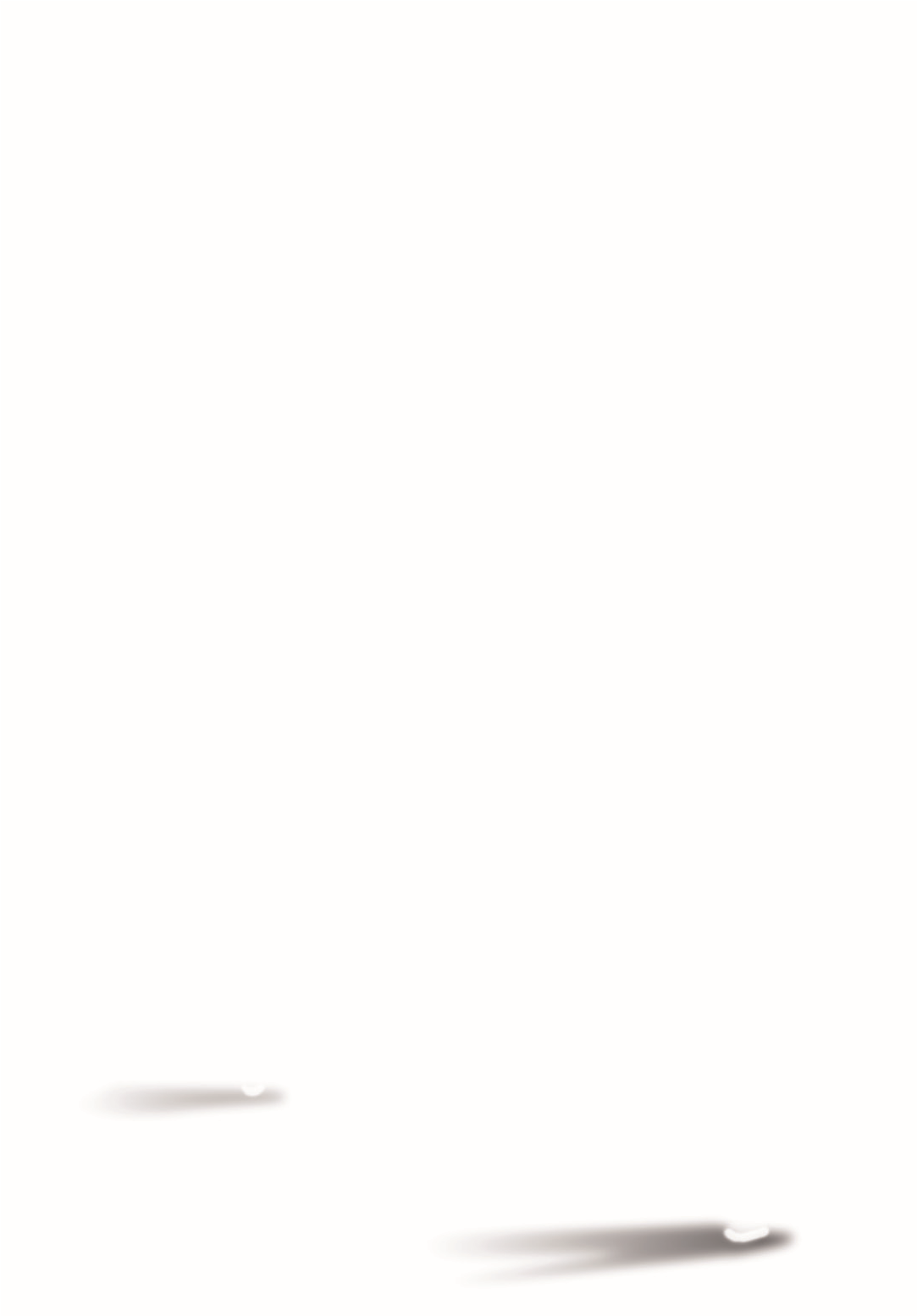 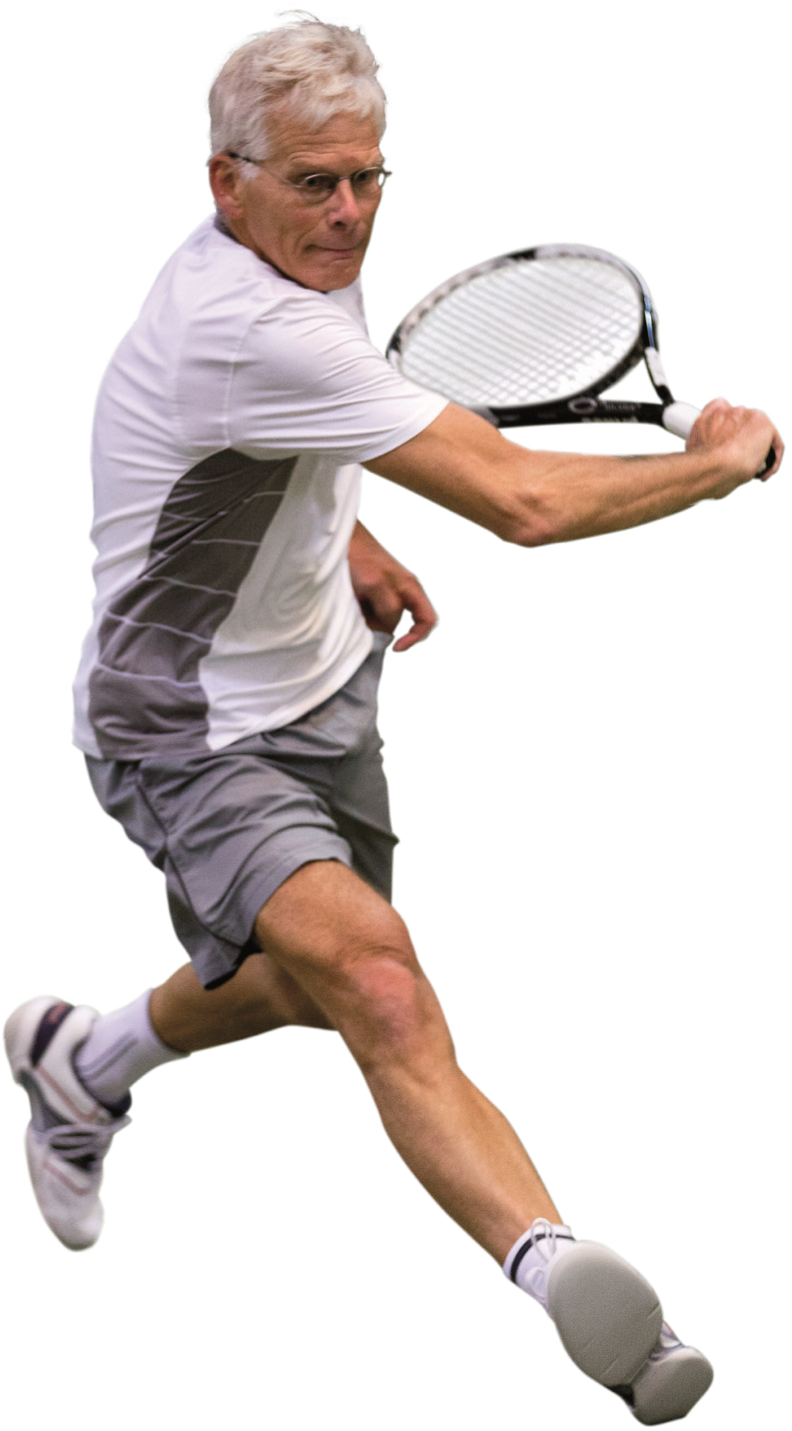 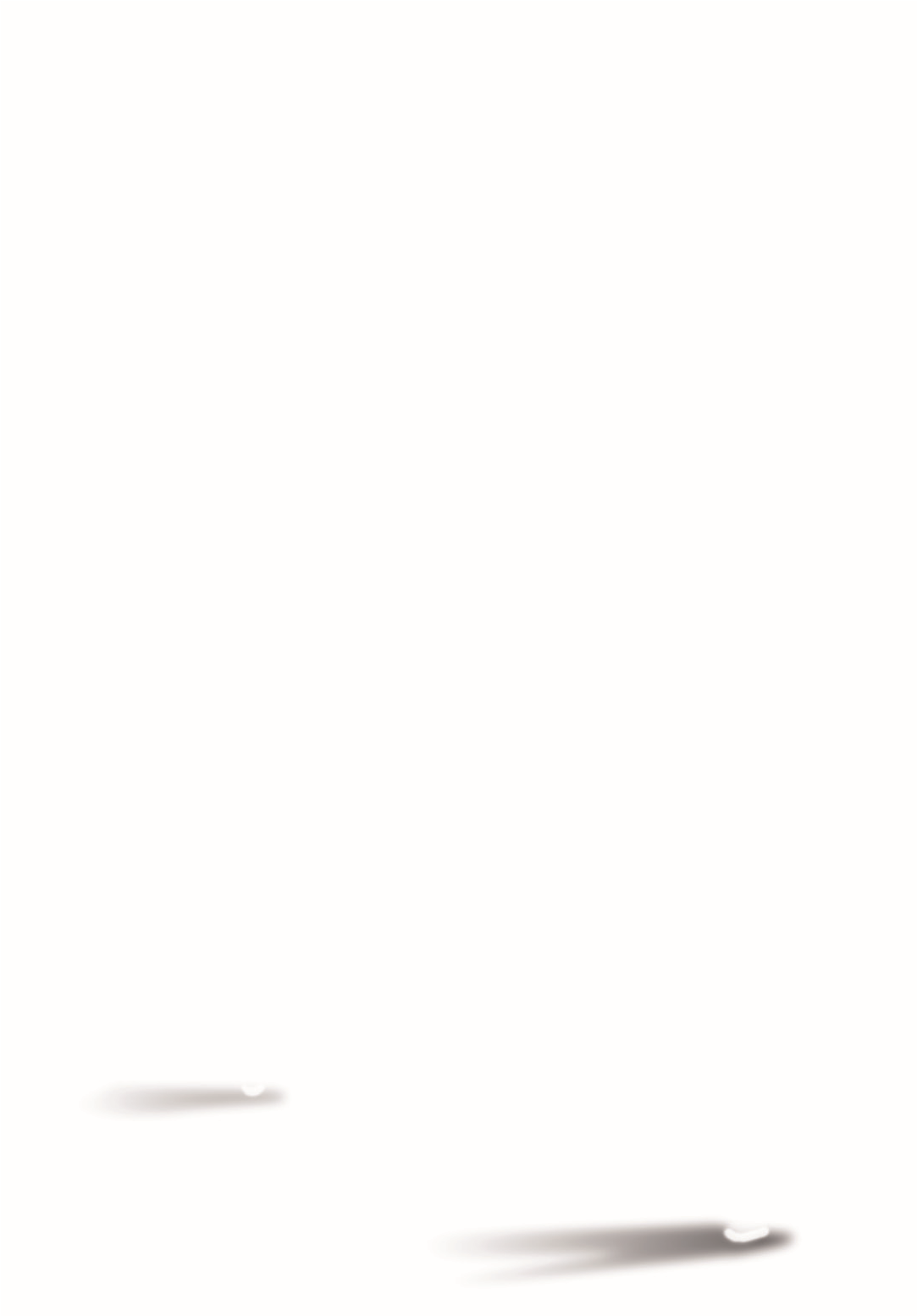 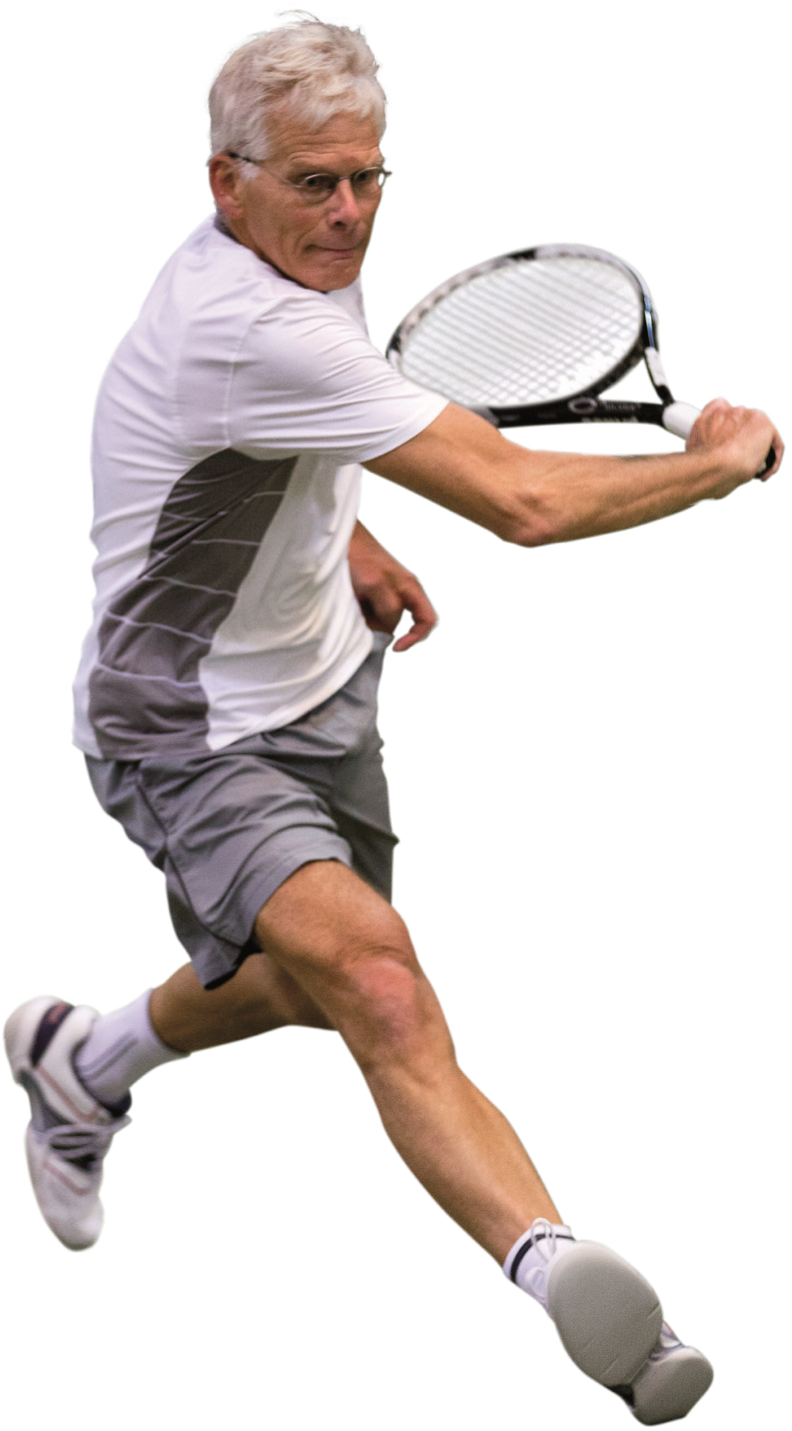 